แบบบันทึกผลการเรียน หลักสูตรวิทยาศาสตรบัณฑิต คณะวิทยาศาสตร์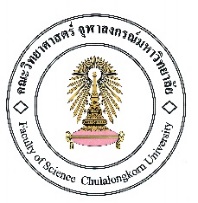  สาขาวิชา                               	  โปรแกรม จำนวนหน่วยกิตรวมตลอดหลักสูตร	 หน่วยกิตส่วนที่ 1: ผลการเรียนรายวิชาในหมวดต่าง ๆชื่อ – สกุล         	  เลขประจำตัวนิสิต       	ส่วนที่ 2: สรุปผลการตรวจสอบข้อมูล (ใช้แนบ CR65 กรณีนิสิตขอสำเร็จการศึกษา)1. การลงทะเบียนเรียนรายวิชาเป็นไปตามข้อกำหนดของหลักสูตร ลงทะเบียนเรียนครบ และสอบผ่านแล้วทุกรายวิชา    	 ลงทะเบียนเรียนครบ แต่รอผลการศึกษา ลงทะเบียนเรียนไม่ครบ ในกลุ่ม      	2. การลงทะเบียนเรียนรายวิชาเป็นไปตามเงื่อนไขของรายวิชา เป็นไปตามเงื่อนไขทุกรายวิชา	 ไม่เป็นไปตามเงื่อนไข วิชา      	
โดยแนบหลักฐานการได้รับอนุมัติให้ลงทะเบียนเรียนผิดเงื่อนไข คือ
  คำร้องขอ Consent of Faculty (CF) ที่ได้รับอนุมัติจากคณะเจ้าของรายวิชา
  อื่น ๆ (ระบุ) 	รหัส –ชื่อวิชาจำนวน
หน่วยกิตภาค/ปีการศึกษา
ที่สอบผ่านเกรดหมายเหตุหมวดวิชาศึกษาทั่วไป           หน่วยกิตกลุ่มวิชาสังคมศาสตร์  	 หน่วยกิตกลุ่มวิชาสังคมศาสตร์  	 หน่วยกิตกลุ่มวิชาสังคมศาสตร์  	 หน่วยกิตกลุ่มวิชาสังคมศาสตร์  	 หน่วยกิตกลุ่มวิชาสังคมศาสตร์  	 หน่วยกิตกลุ่มวิชามนุษยศาสตร์  	 หน่วยกิตกลุ่มวิชามนุษยศาสตร์  	 หน่วยกิตกลุ่มวิชามนุษยศาสตร์  	 หน่วยกิตกลุ่มวิชามนุษยศาสตร์  	 หน่วยกิตกลุ่มวิชามนุษยศาสตร์  	 หน่วยกิตกลุ่มวิชาสหศาสตร์  	 หน่วยกิตกลุ่มวิชาสหศาสตร์  	 หน่วยกิตกลุ่มวิชาสหศาสตร์  	 หน่วยกิตกลุ่มวิชาสหศาสตร์  	 หน่วยกิตกลุ่มวิชาสหศาสตร์  	 หน่วยกิตกลุ่มวิชาวิทยาศาสตร์และคณิตศาสตร์  	 หน่วยกิตกลุ่มวิชาวิทยาศาสตร์และคณิตศาสตร์  	 หน่วยกิตกลุ่มวิชาวิทยาศาสตร์และคณิตศาสตร์  	 หน่วยกิตกลุ่มวิชาวิทยาศาสตร์และคณิตศาสตร์  	 หน่วยกิตกลุ่มวิชาวิทยาศาสตร์และคณิตศาสตร์  	 หน่วยกิตกลุ่มวิชาภาษา 	 หน่วยกิตกลุ่มวิชาภาษา 	 หน่วยกิตกลุ่มวิชาภาษา 	 หน่วยกิตกลุ่มวิชาภาษา 	 หน่วยกิตกลุ่มวิชาภาษา 	 หน่วยกิตกลุ่มพิเศษ 	       หน่วยกิตกลุ่มพิเศษ 	       หน่วยกิตกลุ่มพิเศษ 	       หน่วยกิตกลุ่มพิเศษ 	       หน่วยกิตกลุ่มพิเศษ 	       หน่วยกิตหมวดวิชาเฉพาะ  	 หน่วยกิตกลุ่มวิชาวิทยาศาสตร์พื้นฐานและคณิตศาสตร์  	 หน่วยกิตกลุ่มวิชาวิทยาศาสตร์พื้นฐานและคณิตศาสตร์  	 หน่วยกิตกลุ่มวิชาวิทยาศาสตร์พื้นฐานและคณิตศาสตร์  	 หน่วยกิตกลุ่มวิชาวิทยาศาสตร์พื้นฐานและคณิตศาสตร์  	 หน่วยกิตกลุ่มวิชาวิทยาศาสตร์พื้นฐานและคณิตศาสตร์  	 หน่วยกิตกลุ่มวิชาบังคับสาขา  	 หน่วยกิตกลุ่มวิชาบังคับสาขา  	 หน่วยกิตกลุ่มวิชาบังคับสาขา  	 หน่วยกิตกลุ่มวิชาบังคับสาขา  	 หน่วยกิตกลุ่มวิชาบังคับสาขา  	 หน่วยกิตกลุ่มวิชาเลือกสาขา  	 หน่วยกิตกลุ่มวิชาเลือกสาขา  	 หน่วยกิตกลุ่มวิชาเลือกสาขา  	 หน่วยกิตกลุ่มวิชาเลือกสาขา  	 หน่วยกิตกลุ่มวิชาเลือกสาขา  	 หน่วยกิตหมวดวิชาเลือกเสรี 	 หน่วยกิตหมวดวิชาเลือกเสรี 	 หน่วยกิตหมวดวิชาเลือกเสรี 	 หน่วยกิตหมวดวิชาเลือกเสรี 	 หน่วยกิตหมวดวิชาเลือกเสรี 	 หน่วยกิต